W ROKU SZKOLNYM 2020/2021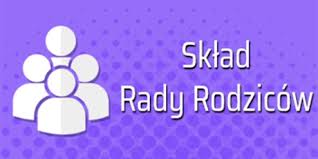 Przewodniczący- Agnieszka Staszczuk vel Zastępca przewodniczącej –Skarbnik-Sekretarz – Ewelina BachanekCzłonek-Członek- Członek-Członek-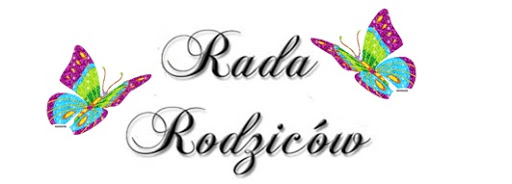                                  ROK SZKOLNY   2019/2020Przewodniczący- Agnieszka Staszczuk vel Zastępca przewodniczącej –Skarbnik-Sekretarz – Ewelina BachanekCzłonek-Członek- Członek-Członek-